江西农业大学研究生导师信息表学科专业：园林植物与观赏园艺                     所在学院：林学院 姓  名周华周华性  别女女职称职称副研究员副研究员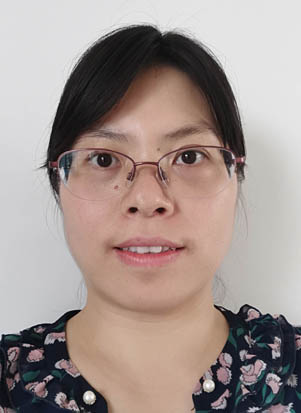 最后学位/毕业院校最后学位/毕业院校博士/北京林业大学博士/北京林业大学博士/北京林业大学博士/北京林业大学博士/北京林业大学博士/北京林业大学博士/北京林业大学博士/北京林业大学导师类别专业学位硕导专业学位硕导专业学位硕导专业学位硕导是否为兼职导师是否为兼职导师是否为兼职导师是否为兼职导师是工作单位江西省科学院生物资源研究所江西省科学院生物资源研究所江西省科学院生物资源研究所江西省科学院生物资源研究所E-mailE-mailyuerhua116@126.comyuerhua116@126.comyuerhua116@126.com主要研究方向园林植物与观赏园艺；林木遗传育种；植物工厂园林植物与观赏园艺；林木遗传育种；植物工厂园林植物与观赏园艺；林木遗传育种；植物工厂园林植物与观赏园艺；林木遗传育种；植物工厂园林植物与观赏园艺；林木遗传育种；植物工厂园林植物与观赏园艺；林木遗传育种；植物工厂园林植物与观赏园艺；林木遗传育种；植物工厂园林植物与观赏园艺；林木遗传育种；植物工厂园林植物与观赏园艺；林木遗传育种；植物工厂园林植物与观赏园艺；林木遗传育种；植物工厂参加何学术团体、任何职务江西省生态学会 常务理事江西省生态学会 常务理事江西省生态学会 常务理事江西省生态学会 常务理事江西省生态学会 常务理事江西省生态学会 常务理事江西省生态学会 常务理事江西省生态学会 常务理事江西省生态学会 常务理事江西省生态学会 常务理事个人简历2002年毕业于江西农业大学农学院园艺专业，后考入南京农业大学园林植物与观赏园艺专业，2005年获得硕士学位，之后一直在江西省科学院生物资源研究所工作，2010年考入北京林业大学园林学院园林植物与观赏园艺专业攻读博士学位，2015年获得博士学位。工作期间于2008年取得助理研究员资格，2013年取得副研究员资格。2002年毕业于江西农业大学农学院园艺专业，后考入南京农业大学园林植物与观赏园艺专业，2005年获得硕士学位，之后一直在江西省科学院生物资源研究所工作，2010年考入北京林业大学园林学院园林植物与观赏园艺专业攻读博士学位，2015年获得博士学位。工作期间于2008年取得助理研究员资格，2013年取得副研究员资格。2002年毕业于江西农业大学农学院园艺专业，后考入南京农业大学园林植物与观赏园艺专业，2005年获得硕士学位，之后一直在江西省科学院生物资源研究所工作，2010年考入北京林业大学园林学院园林植物与观赏园艺专业攻读博士学位，2015年获得博士学位。工作期间于2008年取得助理研究员资格，2013年取得副研究员资格。2002年毕业于江西农业大学农学院园艺专业，后考入南京农业大学园林植物与观赏园艺专业，2005年获得硕士学位，之后一直在江西省科学院生物资源研究所工作，2010年考入北京林业大学园林学院园林植物与观赏园艺专业攻读博士学位，2015年获得博士学位。工作期间于2008年取得助理研究员资格，2013年取得副研究员资格。2002年毕业于江西农业大学农学院园艺专业，后考入南京农业大学园林植物与观赏园艺专业，2005年获得硕士学位，之后一直在江西省科学院生物资源研究所工作，2010年考入北京林业大学园林学院园林植物与观赏园艺专业攻读博士学位，2015年获得博士学位。工作期间于2008年取得助理研究员资格，2013年取得副研究员资格。2002年毕业于江西农业大学农学院园艺专业，后考入南京农业大学园林植物与观赏园艺专业，2005年获得硕士学位，之后一直在江西省科学院生物资源研究所工作，2010年考入北京林业大学园林学院园林植物与观赏园艺专业攻读博士学位，2015年获得博士学位。工作期间于2008年取得助理研究员资格，2013年取得副研究员资格。2002年毕业于江西农业大学农学院园艺专业，后考入南京农业大学园林植物与观赏园艺专业，2005年获得硕士学位，之后一直在江西省科学院生物资源研究所工作，2010年考入北京林业大学园林学院园林植物与观赏园艺专业攻读博士学位，2015年获得博士学位。工作期间于2008年取得助理研究员资格，2013年取得副研究员资格。2002年毕业于江西农业大学农学院园艺专业，后考入南京农业大学园林植物与观赏园艺专业，2005年获得硕士学位，之后一直在江西省科学院生物资源研究所工作，2010年考入北京林业大学园林学院园林植物与观赏园艺专业攻读博士学位，2015年获得博士学位。工作期间于2008年取得助理研究员资格，2013年取得副研究员资格。2002年毕业于江西农业大学农学院园艺专业，后考入南京农业大学园林植物与观赏园艺专业，2005年获得硕士学位，之后一直在江西省科学院生物资源研究所工作，2010年考入北京林业大学园林学院园林植物与观赏园艺专业攻读博士学位，2015年获得博士学位。工作期间于2008年取得助理研究员资格，2013年取得副研究员资格。2002年毕业于江西农业大学农学院园艺专业，后考入南京农业大学园林植物与观赏园艺专业，2005年获得硕士学位，之后一直在江西省科学院生物资源研究所工作，2010年考入北京林业大学园林学院园林植物与观赏园艺专业攻读博士学位，2015年获得博士学位。工作期间于2008年取得助理研究员资格，2013年取得副研究员资格。科研情况参加工作以来一直从事植物的遗传育种及栽培生理方面的研究，主要致力于林木、花卉和蔬菜等的资源收集、良种培育、基因工程以及无土栽培技术的研究。学习工作期间参与并主持了国家、省、市级多项科研项目，参与国家‘863’计划，参与国家自然科学基金地区基金和面上项目各1项，主持国家自然科学基金1项，主持江西省重大、重点以及市级重点科研项目多项，具有良好的职业道德和敬业精神。工作期间获得2016年江西科技进步一等奖1项，获得2017年江西省科技进步二等奖1项，获得2009年江西省科技进步三等奖1项，获得2015年第七届梁希林业科学技术二等奖1项，以第一作者发表SCI文章2篇，发表核心期刊论文40余篇，编写出版专著1部，授权专利6项，其中发明专利2项。参加工作以来一直从事植物的遗传育种及栽培生理方面的研究，主要致力于林木、花卉和蔬菜等的资源收集、良种培育、基因工程以及无土栽培技术的研究。学习工作期间参与并主持了国家、省、市级多项科研项目，参与国家‘863’计划，参与国家自然科学基金地区基金和面上项目各1项，主持国家自然科学基金1项，主持江西省重大、重点以及市级重点科研项目多项，具有良好的职业道德和敬业精神。工作期间获得2016年江西科技进步一等奖1项，获得2017年江西省科技进步二等奖1项，获得2009年江西省科技进步三等奖1项，获得2015年第七届梁希林业科学技术二等奖1项，以第一作者发表SCI文章2篇，发表核心期刊论文40余篇，编写出版专著1部，授权专利6项，其中发明专利2项。参加工作以来一直从事植物的遗传育种及栽培生理方面的研究，主要致力于林木、花卉和蔬菜等的资源收集、良种培育、基因工程以及无土栽培技术的研究。学习工作期间参与并主持了国家、省、市级多项科研项目，参与国家‘863’计划，参与国家自然科学基金地区基金和面上项目各1项，主持国家自然科学基金1项，主持江西省重大、重点以及市级重点科研项目多项，具有良好的职业道德和敬业精神。工作期间获得2016年江西科技进步一等奖1项，获得2017年江西省科技进步二等奖1项，获得2009年江西省科技进步三等奖1项，获得2015年第七届梁希林业科学技术二等奖1项，以第一作者发表SCI文章2篇，发表核心期刊论文40余篇，编写出版专著1部，授权专利6项，其中发明专利2项。参加工作以来一直从事植物的遗传育种及栽培生理方面的研究，主要致力于林木、花卉和蔬菜等的资源收集、良种培育、基因工程以及无土栽培技术的研究。学习工作期间参与并主持了国家、省、市级多项科研项目，参与国家‘863’计划，参与国家自然科学基金地区基金和面上项目各1项，主持国家自然科学基金1项，主持江西省重大、重点以及市级重点科研项目多项，具有良好的职业道德和敬业精神。工作期间获得2016年江西科技进步一等奖1项，获得2017年江西省科技进步二等奖1项，获得2009年江西省科技进步三等奖1项，获得2015年第七届梁希林业科学技术二等奖1项，以第一作者发表SCI文章2篇，发表核心期刊论文40余篇，编写出版专著1部，授权专利6项，其中发明专利2项。参加工作以来一直从事植物的遗传育种及栽培生理方面的研究，主要致力于林木、花卉和蔬菜等的资源收集、良种培育、基因工程以及无土栽培技术的研究。学习工作期间参与并主持了国家、省、市级多项科研项目，参与国家‘863’计划，参与国家自然科学基金地区基金和面上项目各1项，主持国家自然科学基金1项，主持江西省重大、重点以及市级重点科研项目多项，具有良好的职业道德和敬业精神。工作期间获得2016年江西科技进步一等奖1项，获得2017年江西省科技进步二等奖1项，获得2009年江西省科技进步三等奖1项，获得2015年第七届梁希林业科学技术二等奖1项，以第一作者发表SCI文章2篇，发表核心期刊论文40余篇，编写出版专著1部，授权专利6项，其中发明专利2项。参加工作以来一直从事植物的遗传育种及栽培生理方面的研究，主要致力于林木、花卉和蔬菜等的资源收集、良种培育、基因工程以及无土栽培技术的研究。学习工作期间参与并主持了国家、省、市级多项科研项目，参与国家‘863’计划，参与国家自然科学基金地区基金和面上项目各1项，主持国家自然科学基金1项，主持江西省重大、重点以及市级重点科研项目多项，具有良好的职业道德和敬业精神。工作期间获得2016年江西科技进步一等奖1项，获得2017年江西省科技进步二等奖1项，获得2009年江西省科技进步三等奖1项，获得2015年第七届梁希林业科学技术二等奖1项，以第一作者发表SCI文章2篇，发表核心期刊论文40余篇，编写出版专著1部，授权专利6项，其中发明专利2项。参加工作以来一直从事植物的遗传育种及栽培生理方面的研究，主要致力于林木、花卉和蔬菜等的资源收集、良种培育、基因工程以及无土栽培技术的研究。学习工作期间参与并主持了国家、省、市级多项科研项目，参与国家‘863’计划，参与国家自然科学基金地区基金和面上项目各1项，主持国家自然科学基金1项，主持江西省重大、重点以及市级重点科研项目多项，具有良好的职业道德和敬业精神。工作期间获得2016年江西科技进步一等奖1项，获得2017年江西省科技进步二等奖1项，获得2009年江西省科技进步三等奖1项，获得2015年第七届梁希林业科学技术二等奖1项，以第一作者发表SCI文章2篇，发表核心期刊论文40余篇，编写出版专著1部，授权专利6项，其中发明专利2项。参加工作以来一直从事植物的遗传育种及栽培生理方面的研究，主要致力于林木、花卉和蔬菜等的资源收集、良种培育、基因工程以及无土栽培技术的研究。学习工作期间参与并主持了国家、省、市级多项科研项目，参与国家‘863’计划，参与国家自然科学基金地区基金和面上项目各1项，主持国家自然科学基金1项，主持江西省重大、重点以及市级重点科研项目多项，具有良好的职业道德和敬业精神。工作期间获得2016年江西科技进步一等奖1项，获得2017年江西省科技进步二等奖1项，获得2009年江西省科技进步三等奖1项，获得2015年第七届梁希林业科学技术二等奖1项，以第一作者发表SCI文章2篇，发表核心期刊论文40余篇，编写出版专著1部，授权专利6项，其中发明专利2项。参加工作以来一直从事植物的遗传育种及栽培生理方面的研究，主要致力于林木、花卉和蔬菜等的资源收集、良种培育、基因工程以及无土栽培技术的研究。学习工作期间参与并主持了国家、省、市级多项科研项目，参与国家‘863’计划，参与国家自然科学基金地区基金和面上项目各1项，主持国家自然科学基金1项，主持江西省重大、重点以及市级重点科研项目多项，具有良好的职业道德和敬业精神。工作期间获得2016年江西科技进步一等奖1项，获得2017年江西省科技进步二等奖1项，获得2009年江西省科技进步三等奖1项，获得2015年第七届梁希林业科学技术二等奖1项，以第一作者发表SCI文章2篇，发表核心期刊论文40余篇，编写出版专著1部，授权专利6项，其中发明专利2项。参加工作以来一直从事植物的遗传育种及栽培生理方面的研究，主要致力于林木、花卉和蔬菜等的资源收集、良种培育、基因工程以及无土栽培技术的研究。学习工作期间参与并主持了国家、省、市级多项科研项目，参与国家‘863’计划，参与国家自然科学基金地区基金和面上项目各1项，主持国家自然科学基金1项，主持江西省重大、重点以及市级重点科研项目多项，具有良好的职业道德和敬业精神。工作期间获得2016年江西科技进步一等奖1项，获得2017年江西省科技进步二等奖1项，获得2009年江西省科技进步三等奖1项，获得2015年第七届梁希林业科学技术二等奖1项，以第一作者发表SCI文章2篇，发表核心期刊论文40余篇，编写出版专著1部，授权专利6项，其中发明专利2项。对学生的要求有责任心，对植物研究有兴趣的学生有责任心，对植物研究有兴趣的学生有责任心，对植物研究有兴趣的学生有责任心，对植物研究有兴趣的学生有责任心，对植物研究有兴趣的学生有责任心，对植物研究有兴趣的学生有责任心，对植物研究有兴趣的学生有责任心，对植物研究有兴趣的学生有责任心，对植物研究有兴趣的学生有责任心，对植物研究有兴趣的学生备 注